Učenke in učenci, 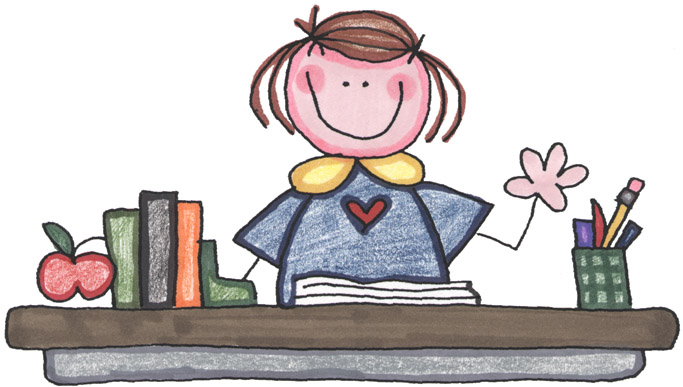 prazniki so za nami in pred nami je nov, 5. teden dela na daljavo. Potek dela, 16. 4. in 17. 4. 2020 V zelenem snopiču (vrste besed) DZ si oglejte miselni vzorec na začetku prvega poglavja (Glagolski vid). Razmislite o videnem in ponovite svoje znanje o glagolu ob spodnji tabeli (zapis v zvezek) tako, da izpolnite prvi in drugi stolpec: Razmislite o vprašanjih v vijoličnem okvirčku na str. 6. Preberite besedilo Kako sem postal. Rešite naloge od 1 do 10 na str. 6-9. Ob 5., 6. in 7. nalogi zapišite, katero znanje o glagolu potrebujete, da lahko rešite nalogo. *Učenci z DSP pri 6. nalogi rešite vsaj 4 primere, pri 7. nalogi pa vsaj 7 primerov. Poročajte o svojem delu na elektronski naslov. V spletni učilnici boste v začetku prihodnjega tedna preverili svoje znanje v kratkem preizkusu. Za vprašanja in razlago sem vam na voljo v spletni učilnici in na elektronskem naslovu. Uspešno delo, učiteljica MartinaVem Želim vedetiNaučil sem se 